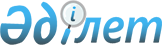 Об установлении ограничительных мероприятий
					
			Утративший силу
			
			
		
					Решение акима Карауылкелдинского сельского округа Байганинского района Актюбинской области от 25 января 2024 года № 12. Утратило силу решением акима Карауылкелдинского сельского округа Байганинского района Актюбинской области от 20 марта 2024 года № 35
      Сноска. Утратило силу решением акима Карауылкелдинского сельского округа Байганинского района Актюбинской области от 20.03.2024 № 35 (вводится в действие со дня его первого официального опубликования).
      В соответствии со статьей 35 Закона Республики Казахстан "О местном государственном управлении и самоуправлении в Республике Казахстан", подпунктом 7) статьи 10-1 Закона Республики Казахстан "О ветеринарии" и на основании представления руководителя Байганинской районной территориальной инспекции Комитета ветеринарного контроля и надзора Министерства сельского хозяйства Республики Казахстана от 25 января 2024 года № 02-08-03/20 аким Карауылкелдинского сельского округа РЕШИЛ:
      1. В связи с возникновением болезни бруцеллез установить ограничительные мероприятия на территории частного скотного двора жителя Есқали Нұрғизата расположенного в селе Карауылкелды Байганинского района Актюбинской области по улице К. Жазыкова дом 76.
      2. Контроль за исполнением настоящего решения оставляю за собой.
      3. Настоящее решение вводится в действие со дня его первого официального опубликования.
					© 2012. РГП на ПХВ «Институт законодательства и правовой информации Республики Казахстан» Министерства юстиции Республики Казахстан
				
      Аким Карауылкелдинского сельского округа 

А. Ергалиев
